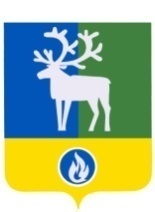 	БЕЛОЯРСКИЙ РАЙОН	ПРОЕКТ	ХАНТЫ-МАНСИЙСКИЙ АВТОНОМНЫЙ ОКРУГ – ЮГРА	           АДМИНИСТРАЦИЯ  БЕЛОЯРСКОГО РАЙОНАПОСТАНОВЛЕНИЕот  22 марта 2016 года                                                                                    № 279                                                                                                     О рабочей группе «Доступная энергетическая инфраструктура»П о с т а н о в л я ю:1. Создать рабочую «Доступная энергетическая инфраструктура» в составе согласно приложению  к настоящему постановлению.2.  Контроль за выполнением постановления возложить на первого заместителя главы  Белоярского района  Ойнеца А.В. Глава Белоярского района                                                                               С.П.Маненков                                                                                                ПРИЛОЖЕНИЕ                                                                                                  к постановлению администрации                                                                                       Белоярского районаот ________2016года  №____СОСТАВрабочей группы «Доступная энергетическая инфраструктура»Ойнец Александр            - первый заместитель главы Белоярского района, председатель Валерьевич                      рабочей группыОрлов Алексей                - начальник управления жилищно- коммунального хозяйстваАнатольевич                      администрации Белоярского района, заместитель председателя                                        рабочей группыИванов Иван                  - главный специалист управления жилищно-коммунального Вячеславович                 хозяйства   администрации   Белоярского   района, секретарь                                         рабочей группыЧлены рабочей группы:Зуев   Анатолий                -  начальник Белоярского межрайонного отделения открытогоСергеевич                         акционерного общества «Тюменские энергетические сети»                                            (по согласованию)Коннов Михаил             - начальник      управления     капитального      строительства Николаевич                     администрации     Белоярского    районаКулик Владимир               -  директор          некоммерческого           партнерства         «Союз   Иванович                           предпринимателей,     производителей     Белоярского    района»                                           (по согласованию)Сонич Виктор                - директор  Белоярского   филиала  акционерного   общества Николаевич                     «Югорская      региональная      электросетевая      компания»                                           (по согласованию)Трофимов Андрей         - председатель    Комитета    муниципальной    собственности Владимирович                администрации     Белоярского    района  Шатохин Дмитрий           – начальник управления по архитектуре и градостроительству     Сергеевич                          администрации  Белоярского    района , главный архитектор_______________________                                                                                                УТВЕРЖДАЮ______________/Ойнец.А.В./«___» ___________ 2016 годПОЛОЖЕНИЕо рабочей группе «Доступная энергетическая инфраструктура»при администрации Белоярского района1. Общие положения1.1. Настоящее Положение определяет порядок деятельности, полномочия и функции рабочей группы «Доступная энергетическая инфраструктура» на территории Белоярского района Ханты-Мансийского автономного округа – Югры (далее – рабочая группа).1.2.  Рабочая группа является коллегиальным постоянно действующим совещательным органом, работает на общественных началах, и ее решения имеют рекомендательный характер.1.3.  Рабочая группа создана для организации деятельности по информированию и поддержке предпринимательского сообщества в процессе подключения к электрическим сетям на территории муниципального образования Белоярский район Ханты-Мансийского автономного округа – Югры.1.4. Рабочая группа в своей деятельности руководствуется Конституцией Российской Федерации, законодательством Российской Федерации, нормативными правовыми актами Ханты-Мансийского автономного округа – Югры и муниципальными правовыми актами, а также настоящим Положением.2. Функции рабочей группы2.1. Организация проведения мероприятий по информированию субъектов предпринимательства о порядке подключения их энергопринимающих устройств к электрическим сетям на территории Белоярского района.2.2. Оказание консультационной поддержки субъектам предпринимательства в процессе подключения их энергопринимающих устройств к электрическим сетям на территории Белоярского района.2.3. Организация взаимодействия с территориальными сетевыми организациями и гарантирующими поставщиками электрической энергии на территории Белоярского района для оперативного решения вопросов, возникающих у субъектов предпринимательства в процессе подключения их энергопринимающих устройств к электрическим сетям.2.4. Рассмотрение ходатайств, обращений и жалоб о проблемных вопросах, возникающих при подключении энергопринимающих устройств к электрическим сетям, поступивших в адрес рабочей группы от субъектов предпринимательства на территории Белоярского района.2.5. Подготовка предложений по разработке (корректировке) муниципальных правовых актов по вопросам, относящимся к деятельности рабочей группы. 2.6. Взаимодействие с уполномоченным исполнительным органом государственной власти Ханты-Мансийского автономного округа – Югры в сфере электроэнергетики по вопросам, относящимся к деятельности рабочей группы.3. Полномочия рабочей группы3.1. Рассматривать на своих заседаниях вопросы, относящиеся к деятельности рабочей группы.3.2. Запрашивать в органах местного самоуправления администрации Белоярского района, предприятиях, учреждениях и организациях независимо от форм собственности необходимые документы и информацию по вопросам, относящимся к деятельности рабочей группы. 3.3. Приглашать на заседания рабочей группы представителей органов местного самоуправления муниципального образования Белоярского района, предприятий, учреждений и организаций независимо от форм собственности по вопросам, относящимся к деятельности рабочей группы.3.4. Приглашать экспертов для подготовки предложений по отдельным вопросам, относящимся к деятельности рабочей группы.3.5 Осуществлять подготовку и внесение соответствующим должностным лицам предложений по вопросам, относящимся к деятельности рабочей группы.4. Порядок деятельности рабочей группы4.1.  Рабочую группу возглавляет председатель, который по должности является    заместителем    главы   администрации   Белоярского района.    Состав рабочей группы формируется из представителей:органов местного самоуправления муниципального образования Белоярский район;территориальных сетевых организаций, осуществляющих деятельность на территории муниципального образования Белоярского района;гарантирующих поставщиков электрической энергии, осуществляющих деятельность на территории муниципального образования Белоярского района;субъектов малого и среднего предпринимательства;иных заинтересованных организаций (по согласованию).Персональный состав рабочей группы и план ее работы утверждаются главой Белоярского района4.2. Заседания рабочей группы ведет председатель рабочей группы, при отсутствии председателя – заместитель председателя рабочей группы.4.3. Секретарь рабочей группы выбирается на первом заседании рабочей группы. Секретарь рабочей группы осуществляет текущую организационную работу, обеспечивающую проведение заседаний, оформление принятых рабочей группой решений.4.4.  Организационное обеспечение работы рабочей группы осуществляется администрацией Белоярского района.4.5. Заседания рабочей группы проводятся по мере необходимости, но не реже одного раза в три месяца. Дату проведения заседания рабочей группы определяет председатель рабочей группы.Члены рабочей группы должны быть уведомлены о времени проведения и повестке заседания рабочей группы за пять дней до его проведения.4.6. Члены рабочей группы обязаны присутствовать на заседаниях рабочей группы. В случае своего отсутствия член рабочей группы направляет полномочного представителя с правом совещательного голоса.4.7. Заседание рабочей группы считается состоявшимся, если на нем присутствует не менее половины членов рабочей группы. Решения рабочей группы принимаются открытым голосованием большинством голосов присутствующих на заседании рабочей группы и оформляются протоколом, который подписывается председателем и секретарем рабочей группы, и направляются членам рабочей группы, а также указанным в протоколе исполнителям в течение трех дней со дня заседания. При равенстве голосов голос председательствующего на заседании рабочей группы является решающим.4.8. Контроль за исполнением решений рабочей группы осуществляет председатель рабочей группы._____________________Согласованно:начальник управления ЖКХадминистрации Белоярского района ____________________/Орлов А.А./  «____» __________2016 годСогласованно:начальник Белоярского межрайонного отделения открытого акционерногообщества «Тюменские энергетические сети»   ____________________/Зуев А.С./  «____» __________2016 годСогласованно:директор  Белоярского   филиала  акционерного общества «Югорская региональная электросетевая компания»   ____________________/Сонич В.Н./ «____» __________2016 год                                                                                                  УТВЕРЖДАЮ______________/Ойнец.А.В./«___» ___________ 2016 годПлан работы рабочей группы«Доступная энергетическая инфраструктура»Согласованно:начальник управления ЖКХадминистрации Белоярского района ____________________/Орлов А.А./  «____» __________2016 годСогласованно:начальник Белоярского межрайонного отделения открытого акционерногообщества «Тюменские энергетические сети»   ____________________/Зуев А.С./  «____» __________2016 годСогласованно:директор  Белоярского   филиала  акционерного общества «Югорская региональная электросетевая компания»   ____________________/Сонич В.Н./ «____» __________2016 год№п/пНаименование мероприятияПлановая дата началаПлановая дата окончанияОтветственный исполнитель1Вводное (организационное) заседание рабочей группы11.07.201601.08.2016администрация Белоярского района2.Информирование предпринимательских сообществ города Белоярский о создании и порядке функционирования рабочей группы «Доступная энергетическая инфраструктура» через средства массовой информации и интернет-ресурсы муниципального образования Белоярский район, Белоярского филиала акционерного общества «Югорская региональная электросетевая компания», открытого акционерного общества «Югорская территориальная энергетическая компания – Белоярский», Белоярское межрайонное отделение открытого акционерного общества «Тюменская энергосбытовая компания»01.08.201601.09.2016администрация Белоярского района, Белоярский филиал акционерного общества «Югорская региональная электросетевая компания» (по согласованию), открытого акционерного общества «Югорская территориальная энергетическая компания – Белоярский» (по согласованию), Белоярское межрайонное отделение открытого акционерного общества «Тюменская энергосбытовая компания»                              (по согласованию)3Выработка предложений по повышению информационной доступности для предпринимательского сообщества процесса подключения к электрическим сетям01.08.201631.12.2016члены рабочей группы4Отработка для последующего внедрения в городе Белоярский лучших типовых решений по повышению информационной доступности для предпринимательского сообщества процесса подключения к электрическим сетям01.08.201701.09.2017администрация Белоярского района, Белоярский филиал акционерного общества «Югорская региональная электросетевая компания» (по согласованию), открытого акционерного общества «Югорская территориальная энергетическая компания – Белоярский» (по согласованию), Белоярское межрайонное отделение открытого акционерного общества «Тюменская энергосбытовая компания»                              (по согласованию),